INDICAÇÃO Nº 1534/2023     Assunto: Solicita manutenção e tapa buracos em toda extensão da Avenida José Boava – Alto da Santa Cruz (fotos anexas).Senhor Presidente,INDICO ao Sr. Prefeito Municipal, nos termos do Regimento Interno desta Casa de Leis, que se digne V. Ex.ª determinar à Secretaria de Obras e Serviços Públicos que execute manutenção e tapa buracos na em toda extensão da Avenida José Boava – Alto da Santa Cruz, pois necessita com urgência.Espera-se que seja executado brevemente.SALA DAS SESSÕES, 02 de agosto de 2023.LEILA BEDANI                                                                                                          Vereadora PSDB                                              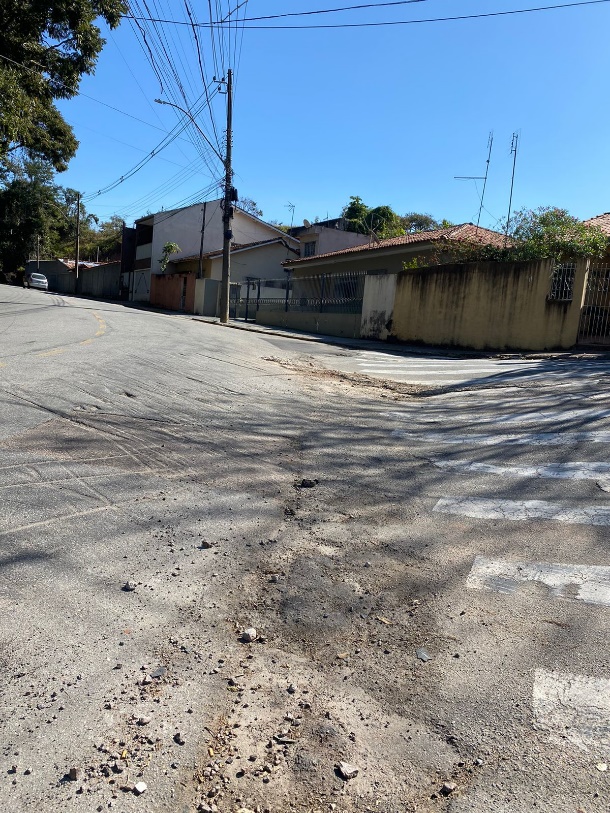 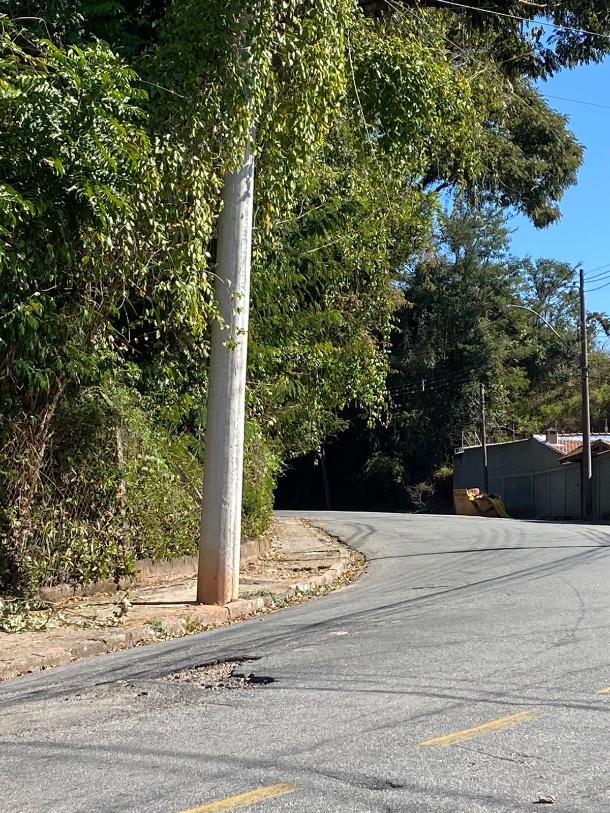 